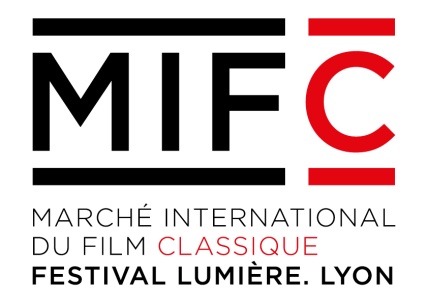 Institut Lumière25 rue du Premier-Film69008 LyonMIFC 2020PURCHASE ORDER VIDEO PUBLISHERS’ LINE UP PRESENTATIONTuesday, October 13 Company:  Contact:  Phone:  	Mail:  Adress: Country: Service:					1 line-up slot										Technical cost: 										150€		Total Price: 										150 €Please return this order approved by mail at adesrieux@festival-lumiere.orgDate : 		Name of the signer : 			Signature : 		Tampon / Stamp :TVA acquittée sur les encaissementsNuméro identification intracommunautaire FR48325366045SIRET 352 366 045 00012